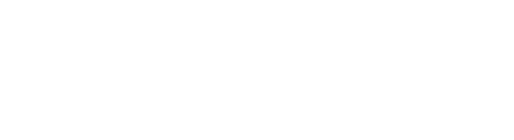 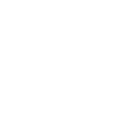 RAPPEL DE LA DEMARCHELa Région et le réseau des CCI Centre-Val de Loire mettent en œuvre un programme d’accompagnement de l’hôtellerie rurale qui propose un accompagnement personnalisé en deux parties : Un diagnostic-bilan de l’entreprise complété d’une synthèse des forces et faiblesses de l’établissement (SWOT) :Contexte touristique et économique, environnement touristique et concurrentiel, Analyse des services proposés par l’établissement (restauration, …),Organisation juridique (propriété des murs, exploitation),Point de situation économique et résultats financiers (analyse des documents comptables),Politique commerciale et marketing, Pilotage et la gestion des ressources humaines,Evaluation de la satisfaction des clientèles, Etat des bâtiments, aménagements et installations à disposition des clientèles,Besoins et projets de l’établissement. Ces éléments seront retranscrits dans un bilan d’établissement qui permettra d’évaluer sa situation générale. Cette phase donnera lieu à une visite sur place et un entretien avec l’exploitant/propriétaire de l’établissement.  Un plan d’actions et des préconisations adaptées à la situation de l’établissement portant sur : Les investissements nécessaires pour l’amélioration/modernisation des installations (ex : état et qualité générale, qualité thermique/énergétique, travaux d’aménagement intérieurs et/ou extérieurs, actions en faveur du développement durable, …),Les actions de développement commercial : étude de positionnement clientèles, actions de promotion, de fidélisation …Le pilotage et la gestion des ressources humaines et de la valorisation des compétences : formation des salariés et des gérants, …La préparation d’une éventuelle transmission de l’établissement ou la consolidation de la pérennité de l’activité à moyenne échéance. ÉTABLISSEMENTS ÉLIGIBLESType de structures : TPE/PME* quel que soit son statut (hors micro-entreprise).* Est reconnue comme PME une entreprise qui emploie moins de 250 salariés et qui réalise soit un CA annuel inférieur à 50 M€, soit un bilan inférieur à 43 M€Type d’établissements : Hôtels et hôtels-restaurants hors établissements appartenant à une chaîne intégrée ou à un groupe propriétaire-exploitant de plus de 5 établissements, situés en zone rurale (communes de moins de 10 000 habitants) et d’une dont la capacité d’accueil est inférieure à 25 chambres. Les établissements devront être classés selon le référentiel national tourisme ou en voie de classement.L’objectif est d’accompagner 24 établissements répartis sur les six départements de la région. MONTANTSLe coût de l’accompagnement (1 316 € TTC) est intégralement pris en charge par le Conseil régional et le réseau des CCI dans le cadre du régime d’aide « de minimis » *(*) Règlement 2020/972 du 2 juillet 2020 qui encadre les aides publiques aux entreprises. Les aides publiques (Etat, Région …) qu’une entreprise peut percevoir sur une période de trois exercices fiscaux sont plafonnées à un montant de 200 000 €. Celui-ci intègre les aides directes (ex : subvention) et indirectes (aide à l’emploi, …) et concerne l’entreprise et les entreprisses qui lui sont liées.  MODALITÉS DE PARTICIPATION Etape 1 : Télécharger et compléter le dossier de candidature et l’attestation de minimis et disponibles en téléchargement à partir des adresses suivantes : www.centre-valdeloire.fr/le-guide-des-aides-de-la-region-val-de-loire www.centre.cci.fr Etape 2 : Retourner ces documents par mail à l’adresse adresses suivante :hugues.tridonderey@centrevaldeloire.frLa Région et le réseau des CCI se réservent le droit de procéder à une vague de sélection complémentaire à une date ultérieure.Date limite de dépôt des demandes : mercredi 15 novembre 2023 (vous pourrez être convié lors de l’instruction des demandes à des échanges complémentaires)Sélection des établissements : décembre 2023 par un comité de sélection composé de la Région Centre-Val de Loire, de la CCI Centre-Val de Loire et des CCI Territoriales, qui veilleront notamment à répartir les établissements bénéficiaires sur les six départements de la région.Les établissements seront informés de la suite réservée à leurs demandes par courrier. A la suite de la sélection des projets, un calendrier d’accompagnement sera ensuite adressé à chaque établissement retenu.Le formulaire de candidature ci-après comprend notamment l’engagement écrit de la part de chaque établissement, de la mener à son terme cette démarche.Les dossiers des établissements retenus seront transmis aux CCI Territoriales qui seront responsables de la phase d’accompagnement. Dans le cadre de leurs missions, la Région et la CCI Centre-Val de Loire seront destinataires de tous les bilans des audits réalisés à des fins de statistiques et de bilan de l’opération.CONTACTS1- Identification de l’établissementForme juridique et dénomination sociale : 	_________________________________________________Nom commercial : 	_________________________________________________Numéro SIRET : |__|__|__|__|__|__|__|__|__|__|__|__|__|__|	Code NAF : |______|	Code postal : |__|__|__|__|__|	Commune : ___________________________________Représentant légal (nom, prénom et fonction) : 	_________________________________________________Personne en charge du suivi de l’opération et fonction : ___________________________________________________________________________ : |__|__|__|__|__|__|__|__|__|__|	Portable : |__|__|__|__|__|__|__|__|__|__|E-mail : 	Site internet : 	2- Présentation de l’établissement Date de démarrage de l’activité par le propriétaire actuel : |__|__| / |__|__| / |__|__|__|__|Date du classement de l’établissement : |__|__| / |__|__| / |__|__|__|__|Classement (en étoiles) : |__|Nombre de chambres : |__|__|__|            Nombre lits touristiques : |__|__|__|  Adhésion à une chaîne volontaire (Logis, …) :  Oui. Précisez laquelle :  _________________________________________________________ NonServices actuels proposés par l’établissement (restauration, salles de réunion, …) et partenariats éventuels menés avec des opérateurs touristiques locaux : _________________________________________________________________________________________________________________________________________________________________________________________________________________________________Labels et écolabels touristiques actuels de l’établissement (Accueil vélo, Qualité Tourisme, Clé Verte …) : ______________________________________________________________________________________________________________________________________________________Effectif salarié actuel en équivalent temps plein (ETP) à l’année : 	Dont CDI : __________ ETPDont CDD : _________ ETPAvez-vous procédé à la création ou suppression d’emploi au cours des cinq dernières années :  Création. Précisez : ______________________________________________________________________________________________________________________________________________________________ Suppression (licenciement économique). Précisez : ______________________________________________________________________________________________________________________________________________________________Taux d’occupation annuel :  			        N-1 : 	___ %			N-2 : ___ %Revenu moyen/chambre disponible (RevPar) :      N-1 : 	___ €			N-2 : ___ €Recette moyenne/chambre louée (RMC) :             N-1 : 	___ €			N-2 : ___ €Clientèles accueillies :Synthèses des résultats financiers : Remarques sur l’évolution de la situation financière de votre établissement au cours des deux dernières années et sur votre capacité à investir : ___________________________________________________________________________________________________________________________________________________________________________________________________________________________________________________________________________________________________________________________________________________________________________________________________________ _______________________________________________________________________________Proposez-vous un service de réservation/commercialisation en ligne ?    Oui       Non Si oui, outils utilisés : _____________________________________________________________Votre établissement adhère-t-il à la place de marché régionale ? 		Oui       Non Investissements réalisés au cours des cinq dernières années : 3- Besoins de l’établissementQuels sont vos besoins et vos attentes par rapport à cet accompagnement ?___________________________________________________________________________________________________________________________________________________________________________________________________________________________________________________________________________________________________________________________________________________________________________________________________________________________________________________________________________________________________________________________________________________________________________________________________________________________________________________________________________________________________________________________________________________________________________________________________________________________________________________________________________________________________________________________________Quels sont vos projets de développement à 1 an ? à 3 ans ? …___________________________________________________________________________________________________________________________________________________________________________________________________________________________________________________________________________________________________________________________________________________________________________________________________________________________________________________________________________________________________________________________________________________________________________________________________________________________________________________________________________________________________________________________________________________________________________________________________________________________Motivations et commentaires complémentaires ___________________________________________________________________________________________________________________________________________________________________________________________________________________________________________________________________________________________________________________________________________________________________________________________________________________________________________________________________________________________________________________________________________________________________________________________________________________________________________________________________________________________________________________________________________________________________________________________________________________________________________________________________________________________________________4- Engagement du porteur de projetLe demandeur atteste de :  L’exactitude des renseignements fournis dans le présent dossier   La régularité de la situation fiscale et sociale de la structure porteuse du projet   La conformité de l’établissement aux dispositions réglementaires en vigueur Que l’entreprise concernée ne fait pas l’objet d’une procédure collective (exemples : redressement, liquidation …) liée à des difficultés économiques et n’est pas considérée comme une entreprise en difficulté au regard de la règlementation des aides Que l’établissement concerné n’est pas en vente au moment de la réalisation de la mission d’accompagnement Le demandeur certifie également par la présente :  S’engager dans la réalisation de la mission d’accompagnement proposée par le Conseil régional et le réseau des CCI Centre-Val de Loire, qui comporte une phase de diagnostic et une phase de plan d’actions.Il s’engage notamment à : Mener cette mission jusqu’à son terme,  Réserver un bon accueil au conseiller en charge de votre accompagnement et lui communiquer tout élément et document nécessaire à la conduite de la mission qui lui a été confiée, S’engager à participer et à témoigner dans le cadre d’enquêtes ou de campagnes de communication que pourrait mener la Région et/ou Réseau des CCI Centre-Val de Loire et/ou le Comité Régional du Tourisme Centre-Val de Loire. A                                 , le                      Cachet de l’établissement et signature de son représentant légalCases à cocher obligatoires* : (*) obligation de cocher sur formulaire papier pour que le dossier soit recevableEn cochant cette case, je suis informé(e) que les données relatives à la situation économique et financière de mon établissement déclarées ci-dessus seront examinées par un jury composé de membres de la Région, de la CCI Centre-Val de Loire et des CCI Territoriales en Centre-Val de Loire.En cochant cette case, je suis informé(e) que si ma candidature est retenue, la Région Centre-Val de Loire et CCI Centre-Val de Loire transmettront mes données personnelles et les informations déclarées ci-dessus à ma CCI de rattachement, responsable de la mise en œuvre de la phase d’audit, de diagnostic et d’accompagnement auprès de mon établissement.Les données personnelles recueillies font l’objet d’un traitement en coresponsabilité par la Région Centre-Val de Loire et CCI Centre-Val de Loire et sont destinées à instruire votre dossier de candidature dans le cadre du programme d’actions en faveur de l’hôtellerie en milieu rural. Ce traitement est mis en œuvre dans le cadre d’une mission d’intérêt public. Vos données seront conservées 10 ans à compter de la clôture du programme si votre candidature est retenue sinon elles seront détruites au plus tard à la clôture du programme. A l’issue du délai de conservation, ces données seront susceptibles d’être archivées selon la réglementation en vigueur. Vos données personnelles ainsi que l’ensemble des données déclarées sur votre dossier de candidature seront transmises à votre CCI de rattachement, responsable de la phase d’audits, de diagnostics et d’accompagnement.En cas de refus de communication des données demandées, votre demande ne pourra être traitée. Conformément à la loi « informatique et libertés » du 6 janvier 1978 modifiée ainsi qu’au Règlement Général sur la Protection des Données personnelles appelé règlement UE 2016/679 du Parlement européen et du Conseil du 27 avril 2016, vous bénéficiez d'un droit d'accès, de rectification, d'effacement, d'opposition pour des motifs légitimes, de limitation des traitements vous concernant que vous pouvez exercer par courrier en vous adressant auprès du délégué à la protection des données de la CCI Centre Val de Loire , dpo@centre.cci.fr ou Citévolia – 1 place rue Rivierre Casalis CS 90613 45404 Fleury les Aubrais.Vous êtes informé de votre droit d’introduire toute réclamation auprès de la Commission Nationale de L’informatique et des Libertés – www.cnil.fr  (3 Place de Fontenoy – TSA 80715 – 75334 PARIS Cedex 07).Conseil régionalHugues TRIDON DE REYDirection du Tourisme02 38 70 28 27 hugues.tridonderey@centrevaldeloire.fr CCI Centre-Val de LoireMevenig CHOBLETResponsable régional Tourisme et Commerce06 46 40 15 68 mevenig.choblet@centre.cci.fr  Tourisme/loisirs : ___ %   Affaires          : ___ % Française          : ___ %   Etrangère        : ___ % Individuelle       : ___ %  Groupe : ___ %N-1N-2N-1N-2Chiffre d’AffairesCapital socialExcédent brut d’ExploitationCapitaux propresRésultat d’exploitationDettes financièresRésultat netTotal du bilanDescriptif et années des investissements réalisésMontants